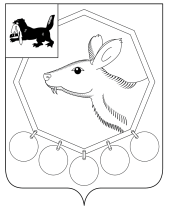 06.11.2019 № 3/1РОССИЙСКАЯ ФЕДЕРАЦИЯИРКУТСКАЯ ОБЛАСТЬМУНИЦИПАЛЬНОЕ ОБРАЗОВАНИЕ«БАЯНДАЕВСКИЙ РАЙОН»ДУМАРЕШЕНИЕО РАССМОТРЕНИИ ПРОТЕСТА ОТ 22.10.2019Г. №07-45-2019 НА РЕШЕНИЕ ДУМЫ МО «БАЯНДАЕВСКИЙ РАЙОН» ОТ 11.10.2019 Г. №2/10 «О НАЗНАЧЕНИИ НА ДОЛЖНОСТЬ ПРЕДСЕДАТЕЛЯ КОНТРОЛЬНО-СЧЕТНОЙ ПАЛАТЫ МО «БАЯНДАЕВСКИЙ РАЙОН» Заслушав председателя Думы МО «Баяндаевский район» Еликова В.Т по протесту прокурора Баяндаевского района Рябец В.М. от 22.10.2019 г. №07-45-2019 на решение Думы МО «Баяндаевский район»  от 11.10.2019г. №2/10                      «О назначении на должность председателя контрольно-счетной палаты МО «Баяндаевский район», руководствуясь ст.ст. 27, 47, Устава МО «Баяндаевский район, ДУМА РЕШИЛА:1. Рассмотреть и удовлетворить протест от 22.10.2019 г. №07-45-2019 на решение Думы МО «Баяндаевский район»  от 11.10.2019г. №2/10 «О назначении на должность председателя контрольно-счетной палаты МО «Баяндаевский район»17.06.2019 г. №07-45-2019. 2. Решение Думы от 11.10.2019г. №2/10 «О назначении на должность председателя контрольно-счетной палаты МО «Баяндаевский район» отменить.3. Решение вступает в силу с момента его принятия.4. Опубликовать настоящее решение в районной газете «Заря» и разместить на официальном сайте МО «Баяндаевский район» в информационно-телекоммуникационной сети «Интернет».Председатель Думы                                                                                                                                  МО «Баяндаевский район»В.Т. Еликов